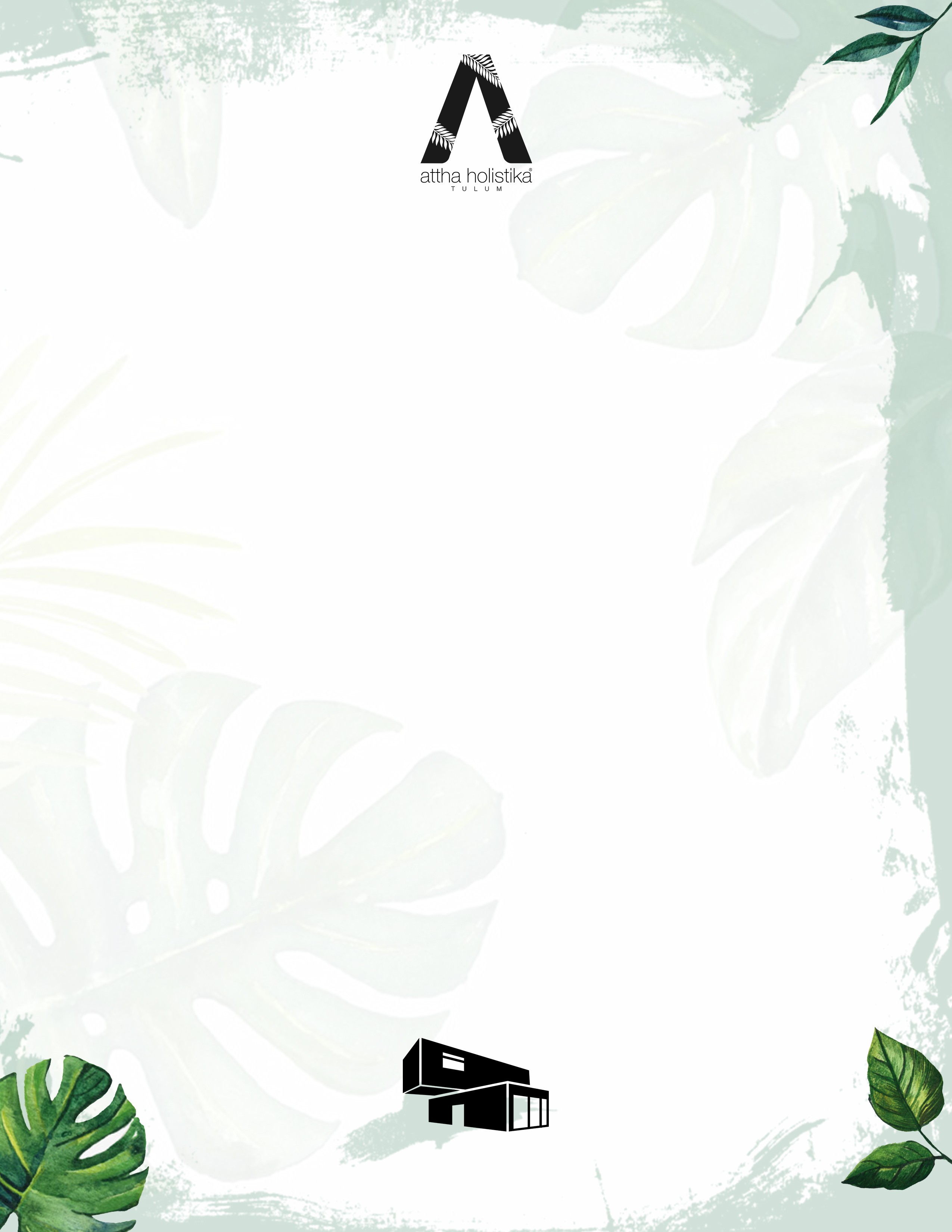 INTRODUCCIÓN AL PROYECTOAttha   Holistika   ha   sido   diseñado    cuidadosamente    para    respetar    y    aprovechar  su  mágico  entorno.  Está  integrado  por  22  viviendas  de  lujo  las  cuales  están  desplantadas en un lote de 3,783 m2 de los  cuales,  más  de  2,350  m2  serán  conservados como área verde. Al estar ubicado en el  lote  colindante  al  Hotel  Holistika,  garantizamos  uno   de   los   desarrollos   de   menor   densidad   en   Tulum   dentro   de   la   mancha   urbana.  Todas  las  vistas  de  las  áreas  sociales  dentro  de   cada   vivienda   están  enfocadas    hacia    nuestra    reserva   natural,    garantizando    privacidad   total    y    paz.Los acabados de cada vivienda  han  sido  cuidadosamente  escogidos  para  mimetizarse  con el entorno que ofrece Tulum. Pensando en comodidad y lujo hemos escogido pisos   de   mármol   travertino   colocado   en   un   diseño   “enduelado”   combinados   con   pisos de madera natural, para dar un toque de calidez. Todos los aplanados son de tipo chucum tanto en  el  interior  como  el  exterior,  el  cual  le  da  al  proyecto  un  toque  “local”  muy  auténtico.Toda la carpintería es una combinación de materiales rústicos; combinamos el concreto, madera y acero en un diseño “minimalista” logrando muebles eﬁcientes y con una apariencia totalmente fuera de lo cotidiano. Las albercas están acabadas en  tonos  claros los cuales dan al agua un color turquesa el cual asemeja el tono de los cenotes en la zona.La  combinación  de  todos  estos  materiales  crea  unos  espacios   realmente   acogedores y de lujo. Los baños ofrecen lavabos de sobreponer con mezcladoras de diseño mexicano apoyados en cubiertas de madera.Para las áreas exteriores utilizamos pisos artesanales de pasta elaborados en la región, piedra braza, concreto aparente y madera creando una propuesta de arquitectura contemporánea exquisita en colores y texturas.Dentro de nuestros amenities contamos con  una  alberca  en  acabado  de  chucum  con  más de 25 metros lineales dentro de la reserva. Área de  camastros,  área  de  snack  techada con W.C, regadera exterior, asador y barra de servicio.AV. LA LUNA, SM 43, M16, L1, EDIFICIO VOLARE, 2O. PISO, OFICINA 2, CANCÚN, Q ROO. CP 77506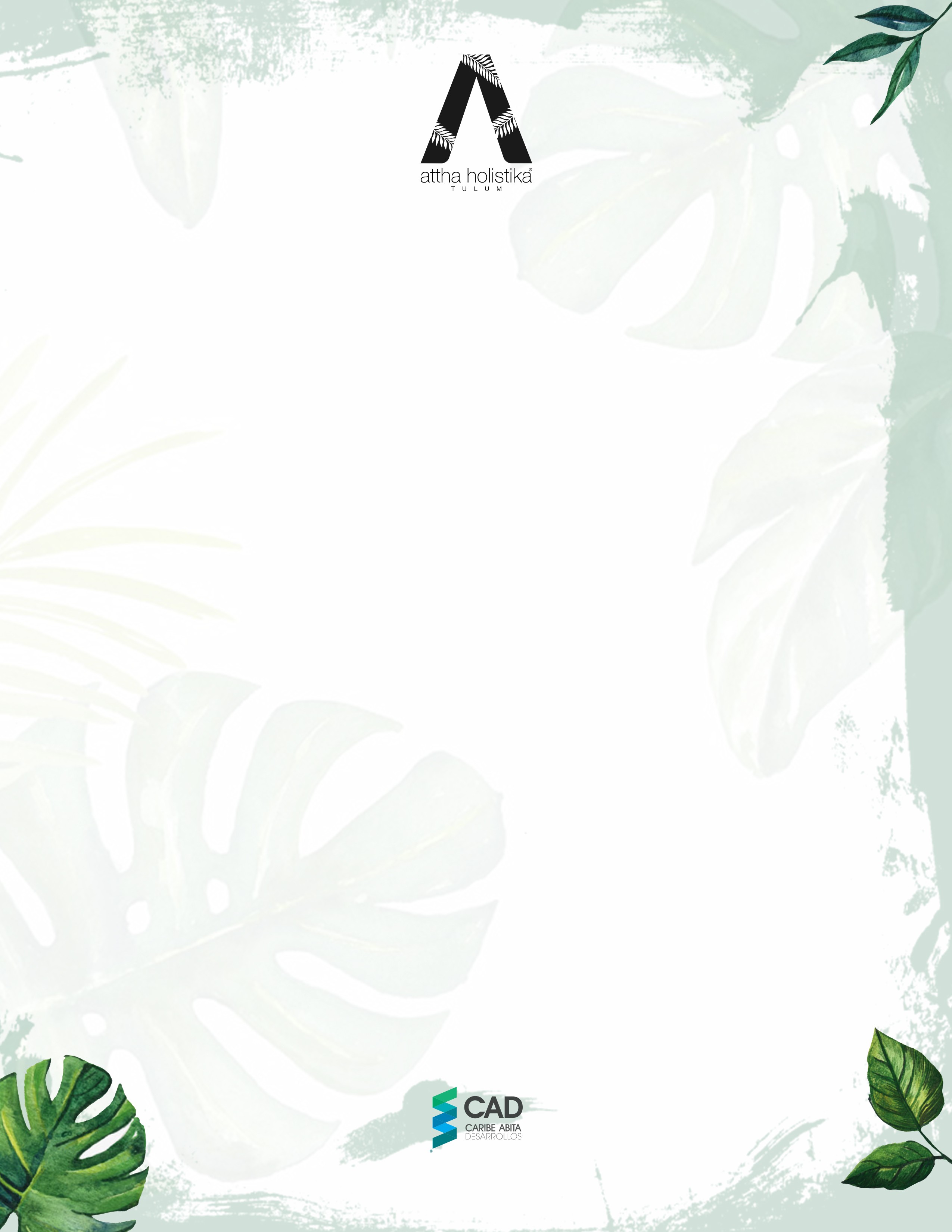 HIGHLIGHTSProyecto único en Tulum de densidad baja con más de 2,350 m2 de áreas verdes.Todas las vistas de las áreas sociales dentro de cada vivienda están enfocadas hacia nuestra reserva natural.	Espacios diseñados para ser amplios y cómodos; algunas de nuestras unidades cuentan con doble altura.Pisos de mármol travertino colocado combinados con duelas de cumarú.Los aplanados son de tipo chucum tanto en el interior como el exterior dan al proyecto un toque “local” muy auténtico.	Para las áreas exteriores utilizamos pisos artesanales de pasta elaborados en la región, piedra braza, concreto aparente y madera de pino marino.Alberca en acabado de chucum con más de 25 metros lineales de longitud dentro de la reserva.Regaderas exteriores en contacto con la naturaleza.Área de camastros, área de snack techada con W.C. Regadera exterior, asador y barra de servicio.AV. LA LUNA, SM 43, M16, L1, EDIFICIO VOLARE, 2O. PISO, OFICINA 2, CANCÚN, Q ROO. CP 77506